ZGODA NA PRZETWARZANIE DANYCH OSOBOWYCH (AKOMPANIATOR) Zgodnie z art. 6 pkt 1 lit. a) Rozporządzenia Parlamentu Europejskiego i Rady (UE) 2016/679 z dnia 27 kwietnia 2016 r.                      w sprawie ochrony osób fizycznych w związku z przetwarzaniem danych osobowych i w sprawie swobodnego przepływu takich danych oraz uchylenia dyrektywy 95/46/WE (Dz. Urz. UE L 119/1 z 04.05.2016 r.), występującego dalej jako „RODO” 	Ja, niżej podpisana/-ny 	……………………………………………………………………………. (Imię i nazwisko osoby wyrażającej zgodę)  Wyrażam zgodę na przetwarzanie przez:Fundację Zakłady Kórnickie, z siedzibą w Kórniku (62-035), Aleja Flensa 2B, wpisaną do rejestru sądowego KRS pod numerem 0000120123 (dalej jako „Fundacja”), a takżeAkademię Muzyczną im. Ignacego Jana Paderewskiego, z siedzibą w Poznaniu (61-808), ul. Święty Marcin 87 (dalej jako „Akademia”),moich danych osobowych, takich jak imię i nazwisko w celu zgodnej z regulaminem realizacji Ogólnopolskiego Konkursu Wokalnego im. Marii Zamoyskiej, obejmującej: zgłoszenie  do udziału w konkursie; udział w przesłuchaniach I i II etapu konkursu oraz koncercie laureatów (dotyczy akompaniatorów osób, które zakwalifikowały się do etapu II i znalazły w finale); ocenę prezentacji  konkursowych; przygotowanie dyplomów  i nagród  dla uczestników i laureatów konkursu; podanie do wiadomości publicznej wyników poszczególnych etapów konkursu, poprzez ogłoszenie imion, nazwisk i nazw instytucji reprezentowanych przez osoby zakwalifikowane udziału w kolejnych etapach i koncercie laureatów.  W oparciu o art. 10 pkt  2 Ustawy  z dnia  18  lipca  2002  r.  o świadczeniu usług  drogą  elektroniczną  wyrażam  zgodę  na przetwarzanie moich danych w celach marketingowych i przesyłanie informacji handlowej na wskazany przeze mnie adres e-mail w związku z informowaniem przez Fundację oraz Akademię o realizowanych przez te podmioty projektach społecznych, kulturalnych i edukacyjnych (ta zgoda nie jest niezbędna do realizacji konkursu, ułatwi nam jednak kontakt w czasie jego trwania i pozwoli informować o jego kolejnych edycjach). Oświadczam, że:  Przyjmuję do wiadomości, że w związku z archiwizacją przebiegu konkursu dane przetwarzane będą również – w zakresie podlegającym archiwizacji – w oparciu o zapisy obowiązujących w Fundacji oraz Akademii Instrukcji kancelaryjnych, w celu wypełnienia obowiązku prawnego spoczywającego na Współadministratorach w myśl art. 6 ust. 1 lit. c) RODO w zw.                                  z zapisami Ustawy z dnia 14 lipca 1983 r. o narodowym zasobie archiwalnym i archiwach. Podaję dane osobowe niezbędne w toku realizacji konkursu dobrowolnie. Potwierdzam, że zapoznałem(-am) się z treścią załączonej Klauzuli informacyjnej dotyczącej przetwarzania danych osobowych, w tym z informacją o celu i sposobach przetwarzania danych osobowych oraz przysługujących mi prawach. ………………………………………………………………………….. (Data, miejsce, podpis osoby wyrażającej zgodę) Klauzula informacyjna dotycząca przetwarzania danych osobowych uczestnika zbieranych 
i przetwarzanych w związku z udziałem w I Ogólnopolskim Konkursie Wokalnym im. Marii ZamoyskiejNa podstawie przepisów Rozporządzenia Parlamentu Europejskiego i Rady (EU) 2016/679 z dnia 27 kwietnia 2016 roku                            w sprawie ochrony osób fizycznych w związku z przetwarzaniem danych osobowych i w sprawie swobodnego przepływu takich danych oraz uchylenia dyrektywy 95/46/WE (zwanego dalej „RODO”) kontrahent oświadcza, że został poinformowany o tym, iż: 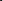 Administratorem Państwa danych osobowych jest Fundacja Zakłady Kórnickie ul. Aleja Flensa 2B 62-035 KórnikMogą się Państwo z nami skontaktować w następujący sposób:poprzez e-mail: sekretariat@fzk.pltelefonicznie: +48 61 898 02 91Administrator wyznaczył Inspektora Ochrony Danych, z którym można się skontaktować w  następujący sposób: poprzez e-mail: iod@fzk.pltelefonicznie: +48 61 898 02 91Współadministratorem Państwa danych osobowych jest Akademia Muzyczna im. Ignacego Jana Paderewskiego 
ul. Święty Marcin 87 , 61-808 Poznań Mogą się Państwo z nami skontaktować w następujący sposób:poprzez e-mail: amuz@amuz.edu.pltelefonicznie: +48 61 856 89 00 (centrala)faxem: +48 61 853 66 76listownie: ul. Święty Marcin 87  61-808 Poznań.Współadministrator wyznaczył Inspektora Ochrony Danych, z którym można się skontaktować 
w  następujący sposób: poprzez e-mail: iod@amuz.edu.pl;listownie: ul. Święty Marcin 87  61-808 Poznań.Państwa dane osobowe będą przetwarzane na podstawie art. 6 ust. 1 lit. a, b, c i f RODO, w celu:dysponowania danymi osobowymi uzyskanymi na podstawie zgody, w celu przygotowania i organizacji II Ogólnopolskiego Konkursu Wokalnego im. Marii Zamoyskiej,dysponowania danymi osobowymi, przez okres niezbędny do udokumentowania czynności 
z udziałem osób, których dane dotyczą, poprzedzający zawarcie Umowy oraz jej wykonania 
i rozliczenia,  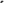 wypełnienie obowiązków prawnych ciążących na administratorze, w szczególności wynikających 
z przepisów rachunkowo-podatkowych; z obowiązku archiwizacyjnego, zgodnie z obowiązującymi przepisami prawa,w celu ustalenia, dochodzenia lub obrony przed ewentualnymi roszczeniami z tytułu realizacji umowy, stanowiących prawnie uzasadniony interes administratora.Odbiorcami Państwa danych mogą być:organy publiczne i urzędy państwowe lub inne podmioty upoważnione na podstawie przepisów prawa lub wykonujące zadania realizowane w interesie publicznym lub w ramach sprawowania władzy publicznej,inne podmioty, które na podstawie stosownych umów podpisanych ze Współadministratormi przetwarzają dane osobowe, w szczególności podmioty świadczące dla Współadministratorów obsługę informatyczną,jury konkursu, zgodnie z regulaminem II Ogólnopolskiego Konkursu Wokalnego im. Marii Zamoyskiej.  Współadministratorzy będą przechowywać dane osobowe przez okres niezbędny do udokumentowania czynności 
z Państwa udziałem, w związku z podjęciem działań przed zawarciem umowy i jej wykonywania, przez okres wynikający 
z przepisów rachunkowo-podatkowych. W przypadku potrzeby ustalenia, dochodzenia lub obrony przed roszczeniami z tytułu realizacji niniejszej umowy, do czasu przedawnienia ewentualnych roszczeń. Dokumentacja będzie podlegała archiwizacji, zgodnie z obowiązującymi przepisami prawa.W związku z przetwarzaniem danych osobowych, przysługują Państwu (na zasadach określonych w RODO) następujące uprawnienia: prawo dostępu do treści swoich danych osobowych, sprzeciwu, prawo ich sprostowania, usunięcia, przenoszenia oraz ograniczenia przetwarzania oraz prawo do złożenia skargi do Prezesa Urzędu Ochrony Danych Osobowych.Mogą Państwo wycofać udzieloną zgodę w dowolnym momencie, bez wpływu na zgodność z prawem przetwarzania, którego dokonano na podstawie zgody przed jej wycofaniem.Państwa dane osobowe mogą być przekazane do państw trzecich, po umieszczeniu relacji z konkursu na platformie 
You Tube lub Facebook.Podanie danych osobowych jest dobrowolne, ale niezbędne do udziału w II Ogólnopolskim Konkursie Wokalnym im. Marii Zamoyskiej.Państwa dane osobowe nie będą przetwarzane w sposób zautomatyzowany, w tym również w formie profilowania.